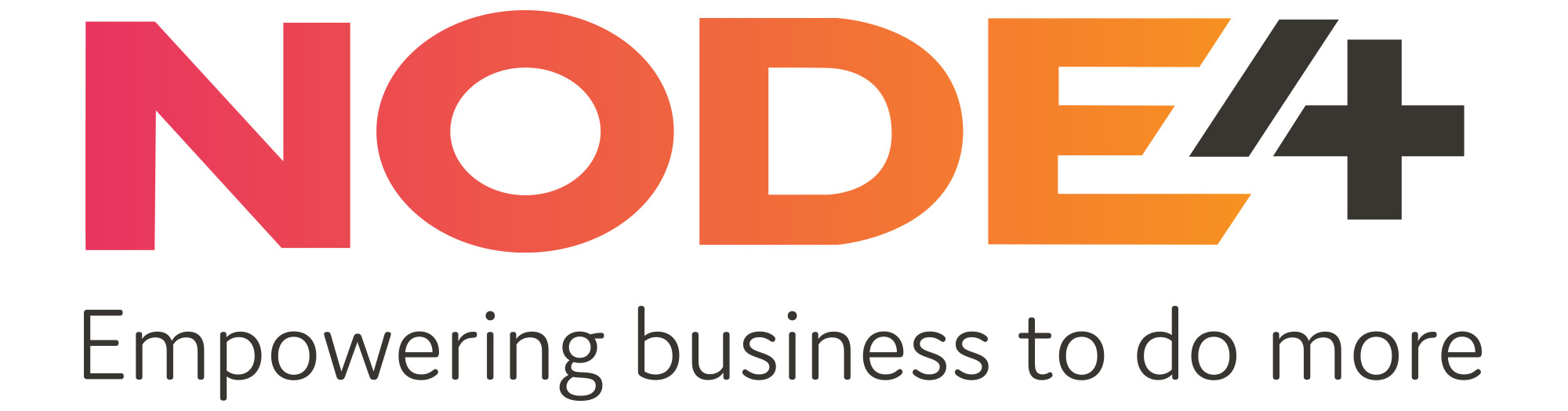 Schedule document Connectivity servicesThis schedule contains additional terms and conditions, service description & Service Levels applicable to the Connectivity Services and should be viewed with associated Order Form, Node4’s General Terms and Conditions and the Acceptable Use Policy.OverviewNode4 Connectivity Services provides the Customer with fibre or copper access circuit providing either internet access (ConnectFAST), MPLS access (ConnectMPLS) or point to point connectivity between two locations. The service may be ordered with CPE for a fully managed service, or without CPE (wires only).Definitions“Fault Ticket Number” means the unique number issued when logging a fault with Node4.“Installation Fee” means charges payable by the Customer for the installation of the service as provided in the Order Form;“Monthly Review Period” means the calendar monthly periods commencing on the 1st of each month during the Term, over which Service performance measurements are calculated, provided that the first Monthly Review Period will commence on Ready For Service Notification;“Network Management System” means Node4’s network integrated fault management system; “Node4 Network” means the network wholly owned and managed by Node4;“Non-Service Affecting Fault” means a fault or condition which is not a Service Affecting Fault.“Planned Outage” means in maintaining the service provided, Node4 may with reasonable notice require a temporary outage in service. Wherever possible Node4 will agree the outage with you in advance of the required work. Any planned downtime shall not be included in fault or service reliability measurements;“Professional Service Fees” means the professional service charges detailed on the Order Form or otherwise agreed in writing between the Parties in accordance with Clause 4 below;“Service Affecting Fault (SAF)” means any failure of Node4 Network, Node4 Equipment or service, which, in our reasonable opinion causes a loss of a customer’s service. In all such cases the service shall be deemed unavailable and the length of downtime recorded by Node4 from when the fault is registered by Node4 and a Fault Ticket Number allocated.“Service Availability” means the time for which a Node4 service is usable, expressed as a percentage of the total time in a given Monthly Review Period. The Node4 service shall be deemed available for the purposes of calculating Service Availability if it is not usable due to an event outside our reasonable control, a Customer Responsible Fault, a Third Party Attributable Fault or is due to a Planned Outage. “Standard MAC” means a change to one device which can be completed within 30 minutes by a  support engineer between 7am and 7pm Monday to Friday. “Technical Support Centre” means Node4’s fault management centre, which operates the Node4 Network Management System;“Time to Resolve Fault (TTRF)” means the length of time from the issue of the Fault Ticket Number to repair and resolution or the service circuit and/or associated equipment.Specific termsThe following terms and conditions shall apply when Node4 Connectivity Services to the Customer.Multiple connectionsWhere the Agreement comprises of a number of individual connectivity services, each will hold the Initial or Extended Term, starting upon activation of the particular service. If the Agreement is terminated by the Customer while any of the individual connectivity services are still within their Initial or Extended Term, then the Node4 shall exercise right to levy appropriate Early Termination Charges as per Clause 13.2 or the Terms and Conditions on a pro-rata basis, for outstanding rental charges on each of the individual connectivity services still within the Initial or Extended Term.Cancellation before implementation If the Customer cancels the service prior to installation, but after the Supplier has committed to an agreed installation date, the Node4 reserves the right to pass on any costs reasonably incurred, including those incurred by the Third Party Services Provider.  Where the service being cancelled is an Ethernet service, an additional administration fee of £350 will be levied.Third partiesNode4 shall not be liable in respect of any contract, agreement or relationship that the Customer may have with any third party. If a dispute arises between the Customer and a third party involving Node4’s MPLS services, Node4 shall provide the Customer with reasonable information and assistance (to the extent that such is not adverse to Node4’s interests to Customer (at Customer’s expense) in the resolution of such dispute.FeesInstallation and Rental Fees associated with each individual access component will commence when Ready For Service Notification is provided by Node4, this will follow the installation of a specific connection.Reoccurring feesRental Fees are paid either monthly or annually in advance based on the support provided and any other related service and are identified on the Order Form. Set-up feesAny applicable Design, Configuration, and Installation Fees for the implementation of the service shall be detailed on the Order Form.Once an order is placed a survey is carried out which may identify excess construction charges, or other charges levied by 3rd parties such as legal fees to agree wayleaves.  Any such Fees will be notified to the customer who may choose to accept them or cancel the order at no cost.Professional service feesInitial Professional service requirements will be stated on the Order FormAdditional tasks undertaken by Node4 at the request of the customer or activities undertaken by the customer which require the remote support of Node4 personnel will be charged at the hourly rates shown below. Time is charged by the hour. These rates are for a trained technician and are subject to an annual review by Node4. For advanced engineers please contact Node4 for pricing. Termination and change feesNode4 will notify the Customer of any Additional Fees incurred from third parties resulting from changes or cancellations to the services provided, any additional fees will be included on the next invoice.Customer responsibilitiesIn order to deliver the service Node4 expect the customer to provide or purchase from Node4:IP Addressing & IP Routing information (L3VPN only)Assistance for the service provider when they visit the customer site (Abortive site visits are chargeable)Guiding the Access Network Engineer to a preferred installation point at the customer site. Power, Ethernet port on LAN and suitable cabinet space for CPEThe location of the circuit and the LAN port must be within 2metres of the router location.Deliver connectivity (cabling) to our racks within the POPsCustomer Premises Equipment (if customer provided)Analogue phone lines for ADSL, unless a WLR line option is specified on the order form.Provision of serviceGeneral The Service is for the supply and usage of data connectivity services utilising the Node4’s Core Network and where necessary, wholesale partner Access Networks.Bandwidth availability is dependent upon multiple factors such as the distance of the Customer’s premises from the exchange (EFM) or the Green Cabinet (EoFTTC, FTTC and Broadband), bearer size and committed data rate (Fibre Leased Line) and the class of service applied to the circuit.The Services can only be supplied within the available footprint and therefore some locations may not be eligible.The following table represents the different options which will be provided if included on the Order FormCore network utilisation The below defines how each variation of connectivity effects the core network utilisation of the product.connectfast:  The Node4 ConnectFast service utilises the Node4 Core Network to connect the Service directly to the public internet.  As standard a Single Public IP will be issued.connectmpls:  The Node4 ConnectMPLS service utilises the Node4 Core Network to connect the Service to a dedicated L3VPN MPLS.  As standard Private IP addresses will be issued. (ConnectMPLS services do not provide access to the internet as standard. Central Internet Breakout services are available)Customer premise equipment (CPE)Each Connectivity service provided may require a router, switch or firewall which can be supplied by Node4 or the Customer.Unless identified on the Order Form it is the Customer’s responsibility to supply this.  Node4 will supply configuration details in an email to the Customer named contact on the Order Form prior to the service live date.If Node4 provides CPE, it will by default be shipped to the site as pre-configured for customer to connect to the Connectivity service. Do not discard the packaging.  It is absolutely essential that the box is retained to comply with our return procedures. Node4 can also provide an installation service at a Customers site. CablingWithin Node4’s Data Centre cabling between the customer’s equipment or circuit(s) to Node4’s MPLS PE equipment will be provided by Node4. Any applicable costs will be identified on the order form.Within Node4’s POP locations it is the customer’s responsibility to cable to our rack. We will provide the customer with the appropriate information for our location. In certain cases we may be able to facilitate the cabling, in this case applicable costs will be identified on the order form.Where customer’s cable to Node4 racks, Fees may occur for site visits to connect this cabling to Node4 Equipment. Applicable costs will be identified on the order form.IP addressing and routing protocolsNode4 can provide Connectivity Customers with public internet access through ConnectFAST or Central Internet Breakout. All internet usage is subject to the Acceptable Use Policy (AUP)For ConnectMPLS the customer must provide documentation clearly identifying what IP address and mask will be used on Node4’s MPLS PE interfaces.For L3VPN’s we support static routes and RIPv2, BGP and OSPF routing protocols to the customers networks.The number of IPv4 addresses assigned will identified on the order form.   Additional public IPv4 addresses can be rented from Node4. It is the customer’s responsibility to use their assigned IP addresses.  Use of non-assigned IP addresses will result in immediate disconnection from the network.Customer supportSupport levels are identified in Incident Management Schedule.Node4 provides the service direct to the Customer. The Customer commits to fully manage all their customers and suppliers directly. Node4 will not interface directly with any third parties working with the Customer. If the Customer requires Node4 to provide their customers with a customer care or NOC service this is available on request and subject to Professional Service Fees. MonitoringNode4’s core infrastructure is monitored and supported on a 24/7 basis.  This excludes customer equipment.As an option Node4 can provide a device monitoring service for customer equipment (N4Monitor). This service, optionally, provides pro-active fault management by Node4 during the contracted support hours. As standard this service includes monitoring device response time/device availability, interface statistics (utilisation & errors), CPU and Memory usage. In the event the device stops responding, or a monitored threshold is exceeded, Node4 Technical Support can pro-actively investigate the issue during the contracted support hours.The number of IPv4 addresses assigned will identified on the order form.   Additional public IPv4 addresses can be rented from Node4. Broadband enhanced careBroadband Enhanced Care can be provided on broadband services. Repairs covered by enhanced care completed within a target of 20 hours.  If the Enhanced Care option is provided it will be identified on the Order Form.Site access may be required in response to Enhanced Care faults. If the customer is unable to provide unrestricted site access the fault may be re-graded by BT to Standard Care. Standard Care provides no SLA backed response or fix time.Where specialist engineers or contractors are required to resolve a fault, such as, but not limited to, underground or overhead wiring engineers, the response will be reasonable endeavours.Internet Security and Virus Protection is the responsibility of the customer.All internet usage is subject to the Acceptable Use Policy (AUP)Firewall and virus protection options are available from Node4 on request.Maintenance windowWhere Node4 plans to perform essential works Node4 will endeavour to perform such works during low traffic periods and will endeavour to give the Customer at least five (5) days prior notice. In the event of an emergency or Service affecting fault such notice may be less than 24 hours.Professional servicesNode4 can provide a full range of Support & Professional Services including but not limited to:on-site installation of routers & firewallsremote support servicesnetwork, router and firewall managementmonitoring and reportingNetwork engineering and DesignProject Managementpre-configuration of routers and firewalls (this means that the router is pre-configured at Node4 and delivered to the customer site.  The customer will have to provide someone on-site to connect the router)Support on configuration is provided within business hours only and for a period not exceeding 15 working days from installation.  Technical Support is provided for the configuration implemented by Node4; we will not provide support for configuration outside of the original Customer requirement.The Professional Services are subject the Professional Service Fees. Specific rates for large or repeat orders can be agreed on a case by case basis in writing.All incremental expenses incurred during these Professional Services will be passed directly to the Customer. Provisioning costs such as cabling will be discussed and agreed with the Customer in the Order Form.ChangesMoves, Adds & Changes (MAC) are not provided as part of the standard service. If “Full Management” is taken and included on the Order Form an unlimited number of Standard MACs are included (fair use policy applies), Node4 will endeavour to complete Standard MACs within 3 Business Days.Change requests conducted outside of the support contract, or change request implemented outside normal business hours will be dealt with as chargeable projects and subject to the Support and Professional Services Fees in 4.3.Fault reporting and managementFault handlingFaults are handled as outlined in the Incident Management Schedule.Fault durationAll faults recorded by the Network Management System will be reconciled against the corresponding Fault Ticket Number raised by the Technical Support Centre.The exact fault duration will be calculated as the elapsed time between the fault being reported to the Technical Support Centre and the time when Service is restored.Time to repairNode4 aims to resolve requests in relation to the Node4 infrastructure causing a loss of service within five (5) hours, with the following response times:All priority 1 & 2 faults should be raised via the tickets system then followed by a phone call. ** Node4 will use reasonable endeavours to adhere to the TTRF guidelines. Where fault resolution involves third parties, or hardware replacement, then this is subject to the support contracts in place with those parties.Service Level AgreementService creditsNode4 will provide the Customer with Service Credits, as set out below, for the failure to meet the following targets:Service availability The Service is “Available” when the customer connection is authenticated and the customer can send and receive IP traffic.The following equation will be used to calculate Service Availability. References to hours are to the number of hours in the applicable Monthly Review Period:((Total hours – Total hours Unavailable)/Total hours) x 100Credits for Outages will be calculated on a monthly basis and will be based upon the cumulative elapsed time of any Outages and the monthly Fee for the Service for each Customer Site.Node4’s goal is to achieve the Service availability per month for each Connectivity Service as defined in the table below; Calculation of services creditsWhere a Monthly Review Period incorporates part of a month, any Service credit will apply to a pro-rated Monthly Fee.Service credits will be calculated monthly, aggregated and credited to the Customer on a quarterly basis.If a Service is cancelled during a Monthly Review Period, no Service credit will be payable in respect of that Circuit for that Monthly Review Period.The Customer must claim any Service credit due to a failure to meet the Service levels, in writing, within twenty one (21) business days of the date at which the Customer could reasonably be expected to become aware of such failure. The Customer shall not be entitled to any Service credits in respect of a claim unless and until Node4 has received notice of the claim in writing in accordance with the above. Should Node4 require additional information from the Customer, the Customer shall assist, and shall not be entitled to any Service credits until Node4 has  received all the information ir has reasonably requested.Exclusions of payment of service creditsService credits will not be payable by Node4 to the Customer in relation to the Service Availability for faults or disruptions to the Service caused by any of the following:The fault, action or negligence of the Customer, its employees, agents or contractors;The Customer failing to comply with Node4’s Standard Terms and Conditions;A fault in, or any other problem associated with, equipment connected on the Customer’s side of the Node4 Network Termination Point, except where such fault or problem is directly caused by the fault action or negligence of Node4, its employees, agents or contractors;Any event described in Clause 10 (Force Majeure) of Node4’s Standard Terms and Conditions;A failure by the Customer to give Node4 access to any equipment after being requested to do so by Node4; orMaintenance during any Planned OutageWhere the customer is unable to provide 24 hour site accessBroadband, FTTC and EoFTTC faults relating to the WLR line.Service credits are not applicable for more than one breach of any targets outlined in this document arising from the same occurrence.The provision of Service credits shall be the sole and exclusive remedy for the failure to meet targets for the Connectivity service. Node4 shall have no additional liability to the Customer.Appendix ACore network statisticsClass of serviceTransit delayTransit Delay is a monthly measure of Node4’s network-wide delay, which is the average interval of time it takes during the applicable calendar month for test packets of data to travel between all selected test pairs of Node4’s MPLS PE Routers. Specifically, the time it takes test packets to travel from one MPLS PE router to another within our core network. Latency for the month is the average of all of these measurements.Delivery ratioThe “Delivery Ratio Percentage” for the core network is the average Data Delivery percentage for that month for all selected test pairs of Node4’s MPLS PE routers calculated by dividing Data Received by Data Delivered and multiplying by 100. "Data Delivered" is the number of test packets of data delivered in a month by Node4 to from one MPLS PE router to another. "Data Received" is the number of such test packets of data that are actually received by the MPLS PE router. "Node4 MPLS PE routers" are the core MPLS routing nodes in the Node4’s network consisting of Juniper MX series Ethernet routers.Jitter “MPLS Jitter” is a monthly measure of the Node4 Network-wide IP packet delay variation within our core network, which is the average difference in the interval of time it takes during the applicable calendar month for selected pairs of test packets of data in data streams to travel between selected pairs of MPLS PE routers. Specifically, the difference in time it takes a selected pair of test packets in a data stream to travel from one MPLS PE router in a pair to another is measured for all selected pairs of MPLS PE routers over the month. One of the test packets in the selected pair will always be a packet in the data stream that takes the least time to travel from one Node4 MPLS PE router in the pair to another. MPLS Jitter for the month is the average of all of these measurements. "Node4 MPLS PE routers" are the core MPLS routing nodes in the Node4’s Network consisting of Juniper MX series Ethernet routers.The following table shows the target performance for ConnectMPLS and POP Interconnect Services:MPLS OptionsClass of ServiceFour Customer class of service categories are supported throughout Node4’s core MPLS network. These being:Best effort (BE)This class is the default class, all traffic not prioritized in the other queues will be serviced in this class. Typical traffic for this queue is web browsing, e-mail and FTP.Assured forwarding – High drop precedence (AF-HDP)This class is the second class for data applications, e.g. ERP, database applications. Generally used for business critical applications, it provides guarantees of bandwidth. AF HDP traffic is prioritised above BE traffic. If/when congestion occurs BE traffic will be dropped in preference of AF traffic.Assured forwarding – Low Ddop precendence (AF-LDP)This class is the highest class for data applications, e.g. ERP, financial transactions. Generally used for business critical applications, it provides guarantees of bandwidth. AF-LDP traffic is prioritised above AF HDP traffic. If/when congestion occurs BE then AF-HDP traffic will be dropped in preference of AF-LDP traffic.Expedited forwarding This class is configured as a Priority Queue reserved for latency-sensitive applications only. The Priority Queue is guaranteed bandwidth based on the customer’s bandwidth allocation. The priority command implements a maximum bandwidth guarantee. The priority queue is reserved only for Voice over IP (VoIP) or Video over IP trafficAccess circuits (Ethernet/DSL) may only support two or three classes of service – dependant on the service type.Class of service optionsConnectMPLS L3VPN services being utilised for standard data services only will be assigned to the BE class of service.  When used for site-to-site or multisite deployments by default will assigned to the BE class of service – the customer can request class of service be enabled. The following profile options are application to ConnectMPLS:
POPI L2VPN services (Ethernet CCC or VLAN CCC) will be assigned to the AF LDP class of service.Class mappingsFor ConnectMPLS, customers must pre-classify traffic using a DSCP value. We will honour these markings and associated the traffic to the appropriate queue.The following table shows the standard DSCP to class mapping used within Node4’s MPLS Network:Quality of service QoS is provided end-to-end by using consistent DSCP and IP Prec values throughout the wide area and local area networks. We monitor network capacity to ensure that QoS is maintained. The following table shows the QoS functions available for ConnectMPLS Services:Time support required:Per hourPer dayMon – Fribusiness hours£60.00 per hour£480.00All other times£100.00 per hourPOA​Broadband Products​
Contended with extended repair times​.Broadband Products​
Contended with extended repair times​.​Ethernet Products​​​​Uncontended with fast repair times
​Ethernet Products​​​​Uncontended with fast repair times
​Ethernet Products​​​​Uncontended with fast repair times
​Product nameBroa​dband​Fibre Broadband​Ethernet over FTTC​Ethernet First Mile​Fibre Leased Line​ ​ ​​​AlternativeADSL​ / ADSL2 / ADSL 2+/ ADSL MAXFTTC​Superfast BroadbandEoFTTC​/GEAEFM​EthernetAvailable as​​ ConnectFASTOrConnectMPLS​ ConnectFASTOrConnectMPLSConnectFAST, ConnectMPLSOrPoint to PointConnectFAST, ConnectMPLSOrPoint to PointConnectFAST, ConnectMPLSOrPoint to PointDownload Speed​Up to 24Mbps​Up to 80Mbps​Up to 20MbpsBurstable to 80Mbps​Up to 35Mbps​From 10Mb -10GbUpload Speed​Up to 1.3Mbps​Up to 20Mbps​Up to 15MbpsBurstable to 20Mbps​​Up to 35Mbps​From 10-10GbProduct variants (Mbps)​Annex A (24:1.3)Annex M (20:2.5)FTTC 80 (80:20)FTTC 40 (40:10)​Uncapped (80:20)Fixed (20:20 or 3:3)​​1-8 Pairs (Each pair effects the speed)​​10-10Gb​Access PresentationNot routerUses WLR/PSTN Telephone line (NTE5/RJ11)
Requires MicrofilterUses WLR/PSTN Telephone line (NTE5/RJ11)
Requires Microfilter100BASET or NTE5/RJ1110BASETor100BASET100Mb:  100BASETor
1Gb:  1000BASESX(orLX)
1000BASET May be available on requireNode4 Interconnect resilienceAutomated Geo Diverse failover​Automated Geo Diverse failover​Not automated - Please design if required​Not automated - Please design if required​Not automated - Please design if required​​Service ContentionStandard​Elevated traffic availableStandardElevated traffic available ​​LowGuaranteed to the upload​Low
Guaranteed minimum​ ​ No​DescriptionPriority 
1 and 2Priority 3Priority 4Broadband2 working days3 working days5 working days FTTC2 working days3 working days5 working days EoFTTC7 Hrs24 Hrs72 HrsEFM7 Hrs24 Hrs72 HrsEthernet5 Hrs 24 Hrs72 HrsService Credits (percentage) of monthly recurring Fees for the Service at the relevant (Customer Site)Total monthly Outages at the relevant Customer Site (Percentage)Total monthly Outages at the relevant Customer Site (Percentage)Service Credits (percentage) of monthly recurring Fees for the Service at the relevant (Customer Site)Ethernet over FTTCEthernet First MileFibre Leased Line  BroadbandFibre Broadband0%99.90% and above99.50% and above5%<99.90% – 99.5%<99.5% - 99.0%10%<99.5% - 99.0%<99.0% - 98.5%20%<99.0%< 98.5%DescriptionBEAF-HDPAF-LDPEFTransit Delay40ms30ms20ms10msDelivery Ratio99.9%99.99%99.99%99.99%Jittern/an/an/a8ms(1-way)ProfileMPLS QoS ClassBandwidth1BE / DefaultAF50%50%2BE / DefaultEF50%50%3AF100%4AFEF50%50%5EF100%DSCPMPLS QoS ClassApplication Use0BE / DefaultDelay-tolerant Application – Email, Internet, FTP10,18AF-HDPMission Critical Application26,34AF-LDPMission Critical, Delay Sensitive Application, Real-time Multimedia46EFVoIP, Unified Communications48NCRouting ProtocolsFunctionDescriptionTraffic ClassificationDSCP, IP PRec – L3VPNInterface or VLAN – L2 or L3VPNTraffic MarkingDSCPMPLS Experimental (EXP)Congestion ManagementLow Latency Queuing – L3VPNClass-based weighted Queuing – L3VPNCongestion AvoidanceWeighted Random Early Detection (WRED) – L3VPNTraffic ConditioningShaping and Policing